PEMERINTAH PROPINSI RIAU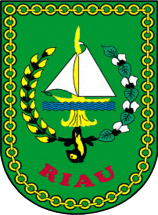 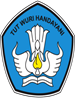 DINAS PENDIDIKANSMA NEGERI 15 PEKANBARUJl. Cipta Karya  Kelurahan Sialang Munggu  Kec. Tampan Pekanbaru 28291 Telp. 0761 8416412SURAT  PERNYATAANNomor :             / SMAN.15 /2020 / Saya yang bertanda tangan dibawah ini :Nama			:  Tempat Tanggal Lahir 	: Nama Orang Tua	: Alamat			:Dengan ini menyatakan bahwa selama sekolah di SMA Negeri 15 Pekanbaru, saya siap :Memakai pakaian sesuai aturan sekolah, tidak berpakaian ketat dan atau celana pensilMemakai sepatu warna hitam pada hari Senin s/d Jum’atTidak menggunakan HP saat belajar di sekolahDiberi sanksi jika memakai sepatu bebas dan menggunakan HP, dan tidak akan dikembalikan jika tertangkapBerambut pendek rapi sesuai aturan sekolah (khusus laki-laki)Tidak merokok, cabut, dan atau lompat tembok/pagar sekolahJika melanggar tata tertib sekolah, maka akan dikeluarkan oleh pihak sekolahDemikianlah surat pernyataan ini dibuat dengan sesungguhnya dalam keadaan sadar dan tanpa ada ancaman dari pihak manapun apabila dikemudian hari isi pernyataan ini tidak saya tepati atau dilanggar, maka saya bersedia menerima sanksi dari pihak sekolah.								Pekanbaru, ......................................Orang Tua/ Wali Siswa,						Tertanda,(...................................)						(...............................................)Mengetahui,A.n. Kepala SMAN 15 PekanbaruWakil Urs. Kesiswaan AGUSMIR , M.Pd. NIP.19720403 200605 1 001